4 группаДомашние задания для дистанционного обучения на 18.05Желаю Вам удачи!!!Понедельник 18 маяНеобходимый материалНаглядное пособие1 занятие: Развитие речиЗанятие с предметнойкартинкой „Кукла"и соответствующей ейигрушкой.Продолжать знакомить ребенка с окружающими предметами, их особенностями и возможностям и использования.  Учить облегченным названиям (кукла – ляля) Давать понятие общеупотребительных названий этих предметов, побуждать употреблять в активной речи облегченный вариант названия или звукоподражание. Учить ребенка на картинке  узнавать знакомые предметы, называть облегченными словами2 занятие: Разучиваем потешку         Картинка в куклой, кукла (игрушка)→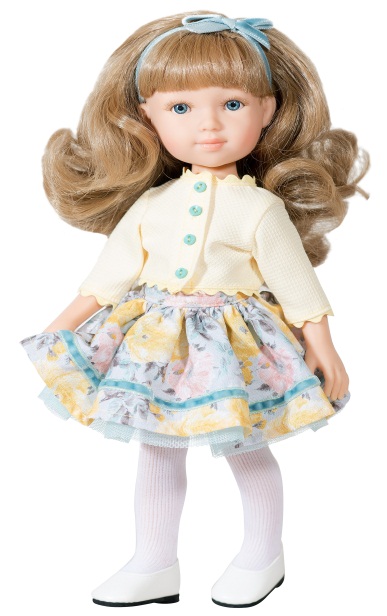 https://www.youtube.com/watch?v=mhOosz3v9m4